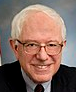 Name: Bernie Sandershttps://www.c-span.org/video/?458403-1/senator-bernie-sanders-launches-presidential-bid-brooklyn-york6:30 to 40:23State: Born: New YorkCurrent resident: VermontCurrent Position: US SenatorCommitteesEducation:Brooklyn CollegeUniversity of ChicagoExperience:Mayor of Burlington Vt US House of RepresentativesPosition on Issues:CrimeCriminal justice reformNo private prisonsDrug costsLower cost of RX drugsEconomy$15 minimum wageRebuild infrastructure (13 million jobs)Eliminate tax breaks and loopholes for top 1%EducationTuition free tertiary education at public colleges and universitiesElection issuesEnvironmentTransfer energy policy away from fossil fuels toward energy efficiency and sustainable energy sources (millions of jobs)Foreign PolicyReduce military spendingMore diplomacyInternational cooperation – emphasizing labor rights and environmental concernsGunsHealthcareUniversal and single payer healthcareHousingUnder Sanders, Burlington became the first city in the country to fund community-trust housing. ImmigrationComprehensive reformPathway to citizenshipLegalize DACAMailorder system for asylum seekersMonopolies and government interventionOpioid epidemic responseSocial Issues and Civil Rightssupporter of veterans' benefitsaffordable childcareraise Social Security benefitsWorking classPro labor rights & unionsReverse income inequalityPaid parental leave